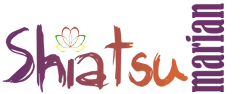 Behandelovereenkomst*De therapeut is gehouden te handelen conform de wettelijke regelgeving. De rechten en plichten van cliënt en hulpverlener zijn onder meer vastgelegd in de Wet op de Geneeskundige Behandelingsovereenkomst (WGBO) en de Wet kwaliteit, klachten en geschillen zorg (Wkkgz). *De therapeut houdt een cliëntendossier bij. In het cliënten dossier worden de volgende gegevens opgenomen: naam, geboortedatum, adresgegevens, gegevens omtrent gezondheid, gegevens over de behandeling. De cliënt heeft het recht tot inzage in het eigen dossier. Het dossier wordt conform de wettelijke bewaartermijn in totaal 20 jaar bewaard* De therapeut verplicht zich informatie betreffende de behandeling te verstrekken aan de cliënt in alle fasen van de behandeling. De cliënt verplicht zich middels het anamnesegesprek relevante informatie aan de therapeut te verstrekken. *De therapeut betracht geheimhouding ten aanzien van door de cliënt verstrekte gegevens, die in het dossier worden opgeslagen. *De therapeut mag zonder toestemming van de cliënt geen (be-)handelingen verrichten. *De therapeut verplicht zich de cliënt correct door te verwijzen naar een collega- therapeut of een arts, indien haar behandeling niet geëigend en/of toereikend is. *Beëindiging van de behandeling kan te allen tijde met wederzijds goedvinden geschieden. Indien de hulpvrager voortzetting van de overeenkomst niet langer op prijs stelt of nodig acht, kan hij/zij deze eenzijdig beëindigen. *De cliënt gaat akkoord met de tariefstelling van € 52,50 per consult. *U kunt betalen door middel  van bankoverschrijving na ontvangst van de  factuur of contant. Indien u betaalt na ontvangst van factuur, geldt een betalingstermijn van 14 dagen. *De cliënt verplicht zich een afspraak tijdig (minimaal 24 uur van tevoren) af te zeggen, anders kunnen de kosten van de gereserveerde tijd in rekening worden gebracht. *Als de behandelaar door ziekte of andere oorzaken voor een periode langer dan vier weken niet in staat is zelf de behandelingen uit te voeren, kan zij voorstellen een collega-behandelaar in haar plaats in te schakelen die de behandeling overneemt. *Bij een geschil overleggen de partijen. Wanneer zij niet tot overeenstemming komen kan de cliënt de klachtencommissie inschakelen. Voor klachten over de behandeling kan de cliënt zich voor het klachtrecht wenden tot de beroepsvereniging NVST en voor het tuchtrecht tot de Stichting TCZ, Tuchtrecht Complementaire Zorg.  *      Door het aankruisen van dit vakje verklaard de client de privacyverklaring te hebben gelezen en hiermee akkoord te gaan.*     Door het aankruisen van dit vakje verklaard de client akkoord te gaan met het overdragen van het dossier aan mijn waarnemer in geval van langdurig ziekte of overlijden van de therapeutDatum						PlaatsHandtekening client				Handtekening therapeut